Eforie NordHotel Fortuna 3*Tarife standard 2020 - Hotelul se deschide pe 12 iunie*Camerele nu se comercializeaza in regim single.*Taxa hoteliera se percepe la recepție.*Tarifele sunt exprimate in RON (cazare/camera/zi) cu TVA inclus.*Tarifele includ servicii de cazare cu mic dejun pentru 2 persoane si servicii de cazare cu demipensiune(mic dejun si pranz) pentru 2 persoane.*Apartamentele se vor valorifica numai pe serii de 5 si 7 nopti. Nerespectarea valorificarii pe serie a apartamentelor va duce la facturarea si achitarea integrala a tuturor zilelor, conform seriilor stabilite.Serii fixe apartamenteSTART SUMMER 2020
COPIII MERG GRATUIT LA MARE!12.06-21.06(inclusiv), in limita locurilor disponibile. Fara sejur minim.             172lei/camera dubla/noapte cu mic dejun pentru 2 persoane22.06-30.06(inclusiv), in limita locurilor disponibile. Fara sejur minim.             218lei/camera dubla/noapte cu mic dejun pentru 2 persoaneOferta include: 
  Cazarea GRATUITA a doi copii pana in 13.99 ani cu un pat suplimentar asigurat, in limita disponibilului! In camera dubla se pot caza gratuit maxim 2 copii; se accepta un singur pat suplimentar sau un patut pentru copil.Copii cu varsta pana in 6.99 ani au micul dejun GRATUIT(in conditiile in care si parintii au achizitionat cazare cu mic dejun)Early Check-in + late Check-out! -  In limita disponibilitatiiWEEKEND SPECIAL
Oferta valabila pentru sejururi in perioadele 20.06-22.06.2020(inclusiv) si  27.06-29.06.2020(inclusiv), in limita locurilor disponibile. Sejurul minim este de 2 nopti.
            195 lei/camera dubla/noapte cu mic dejun pentru 2 persoane
 
Oferta include: 
  Cazarea GRATUITA a doi copii pana in 13.99 ani cu un pat suplimentar asigurat, in limita disponibilului! In camera dubla se pot caza gratuit maxim 2 copii; se accepta un singur pat suplimentar sau un patut pentru copil.Copii cu varsta pana in 6.99 ani au micul dejun GRATUIT(in conditiile in care si parintii au achizitionat cazare cu mic dejun)Early Check-in + late Check-out! -  In limita disponibilitatiiFacilitati cazare copiiFacilitati pentru copii in camera dubla:In camera dubla se pot caza maxim 2 adulti si 2 copii cu varsta cuprinsa intre 0 si 11.99 ani  Gratuit, fara pat suplimentar asigurat);Este obligatorie prezentarea actelor de identitate pentru adulti si a certificatelor de nastere pentru copii la data check-in-ului. In cazul neprezentarii documentelor de identitate a ambelor persoane precum si a certificatelor de nastere pentru copii, prestatorul este degrevat de obligatia prestarii de servicii pentru turistii ce detin voucherul respectiv. In cazul neprezentarii certificatului de nastere al unui copil, se va achita 100% din contravaloarea unui loc de cazare si supliment de mic dejun in valoare de 30 lei/zi, indiferent de varsta copilului.Copiii cu varsta intre 0-2 ani beneficiaza de patut gratuit, la solicitarea turistilor si in limita stocului disponibil;Copiii cu varsta cuprinsa intre 0-11.99 ani beneficiaza de gratuitate la cazare, fara pat suplimentar asigurat; La solicitarea unui pat suplimentar, se achita 35% din contravaloarea unui loc de cazare;Copiii cu varsta cuprins intre 12-15,99 ani, achita 65% din contravaloarea unui loc cu pat suplimentar asigurat. Se accepta un singur copil cu varsta intre 12-15,99 ani, in camera dubla.Copiii cu varsta peste 16 ani se considera adulti .In camera dubla se accepta un singur pat suplimentar sau un patut pentru copil.Facilitati pentru copii in apartament:In apartament se pot caza maxim 3 adulti si 2 copii cu varstele intre 0-11.99 ani;Este obligatorie prezentarea actelor de identitate pentru adulti si a certificatelor de nastere pentru copii la data check-in-ului; In cazul neprezentarii documentelor de identitate a ambelor persoane precum si a certificatelor de nastere pentru copii, prestatorul este degrevat de obligatia prestarii de servicii pentru turistii ce detin voucherul respectiv. In cazul neprezentarii certificatului de nastere al unui copil, se va achita 100% din contravaloarea unui loc de cazare, indiferent de varsta copilului si supliment de mic dejun in valoare de 30 lei/zi, indiferent de varsta copilului.Doi copii cu varstele cuprinde intre 0-11.99 ani beneficiaza de gratuitate la cazare (fara pat suplimentar asigurat);Copiii cu varsta de peste 12 ani achita 100% din contravaloarea unui loc (cu pat suplimentar asigurat); Copiii cu varsta peste 14 ani sunt considerati adulti.In apartament se accepta un singur pat suplimentar sau un patut pentru copil.Facilitatile oferite pentru copii sunt valabile numai daca sunt achitate integral la agenție.Facilitati mic dejun copiiCopiii intre 0-6.99 beneficiaza de gratuitate la mic dejun; se acorda numai daca adultii au mic dejun inclus.Copiii intre 7-11.99 achita 15 lei/zi/persoanaCopiii peste 12 ani achita mic dejun integral, respectiv 30lei/zi/persoanaFacilitati demipensiune (mic dejun+pranz) copiiCopiii intre 0-6.99 beneficiaza de gratuitate la demipensiune; se acorda numai daca adultii au achizitionat pachetul cu demipensiune.Copiii intre 7-11.99 achita 49 lei/zi/persoana, suma include acces bufet mic dejun/pranzCopiii peste 12 ani achita integral, respectiv 98lei/zi/persoana, suma include acces bufet mic dejun/pranzServicii de masaMicul dejun este obligatoriu in perioada 30.05-15.09.2020 si se serveste la restaurantul hotelului, fara posibilitatea ca valoarea acestuia sa se transforme in tichete valorice pentru celelalte mese.Pachetul cu demipensiune (mic dejun +pranz) este obligatoriu in perioada 28.06-08.09.2020, conform camerelor allocate, si se serveste la restaurantul hotelului, fara ca valoarea acestuia sa se transforme in tichete valorice pentru celelalte mese.Micul dejun si pranzul se acorda in sistem bufet. Pentru pranz, bufetul va include si open bar pentru urmatoarele bauturi: apa, cafea, suc draft gama Pepsi, bere draft, vinul casei-alb/rose/rosu.In functie de numarul oaspetilor micul dejun si pranzul se pot servi a la carte in 5 variante de meniuri , la alegere, cu open bar inclus.Pentru oaspetii ce achizitioneaza bonuri valorice, le vor putea consuma la oricare din restaurantele enumerate mai jos:-Restaurant “ White Cruise” – restaurant propriu, numai in cadrul barului. Barul modern atrage cu bauturi, cocktailuri diversificate intr-o ambianta deosebita, insotita de susurul fantanii muzicale.Restaurant Doneli - pozitionat in fata hotelului la o distanta de numai 50 m, ofera o diversitate de preparate pescaresti, mancaruri gatite, minuturi si o gama variata de pizza.Restaurant Grand - pozitionat la intrarea in Eforie Nord si dotat cu aer conditionat. Reprezinta un punct de atractie bucataria chinezeasca.Restaurant Coralis – situat pe drumul catre plaja, ofera servirea mesei in sistem de autoservire, cuprinzand o gama variata de mancaruri inclusiv meniuri speciale pentru bebelusi si meniuri dietetice.Restaurant Panoramic – pozitionat pe faleza statiunii Eforie Nord, se poate admira marea in timp ce se serveste gustoasa specialitate a casei.Terasa Dana – situata la o distanta de 100 m fata de hotel, este o terasa acoperita, intima, unde se pot servi diverse specialitati culinare precum si cu minuntata pizza, in regim linie de autoservire sau a la carte.Terasa Litoral – situata la 150 m de hotel, imbie cu diverse specialitati traditionale.Terasa Lebada – situata la 100 m de hotel, ofera o gama diversificata de preparate in regim de autoservire.Valoarea de masa (bonuri valorice) este de 35/70/70lei/zi si poate fi folosita la pranz/cina in oricare dintre unitatile enumerate mai sus- a la carte. Acestea se elibereaza la receptia hotelului in ziua cazarii. PerioadaPerioadaCamera/cazare/noapte cu MD 2 persCamera/cazare/noapte cu Demipensiune 2 pers30/05/202014/06/2020165x15/06/202021/06/2020189x22/06/202027/06/2020240x28/06/202005/07/202025340306/07/202010/07/202026841811/07/202026/08/202030645527/08/202031/08/202027342201/09/202008/09/202019134109/09/202015/09/2020167xPerioadaPerioadaApartament/cazare/noapte cu MD 2 persApartament/cazare/noapte cu Demipensiune 2 pers30/05/202014/06/2020209x15/06/202021/06/2020253x22/06/202027/06/2020348x28/06/202005/07/202036351306/07/202010/07/202037852811/07/202026/08/202045160127/08/202031/08/202038753701/09/202008/09/202026641609/09/202015/09/2020222xApartament serii 7 noptiApartament serii 7 noptiIntrareIesire15.06.202022.06.202022.06.202029.06.202029.06.202006.07.202006.07.202013.07.202013.07.202020.07.202020.07.202027.07.202027.07.202003.08.202003.08.202010.08.202010.08.202017.08.202017.08.202024.08.202024.08.202031.08.202031.08.202007.09.202007.09.202014.09.2020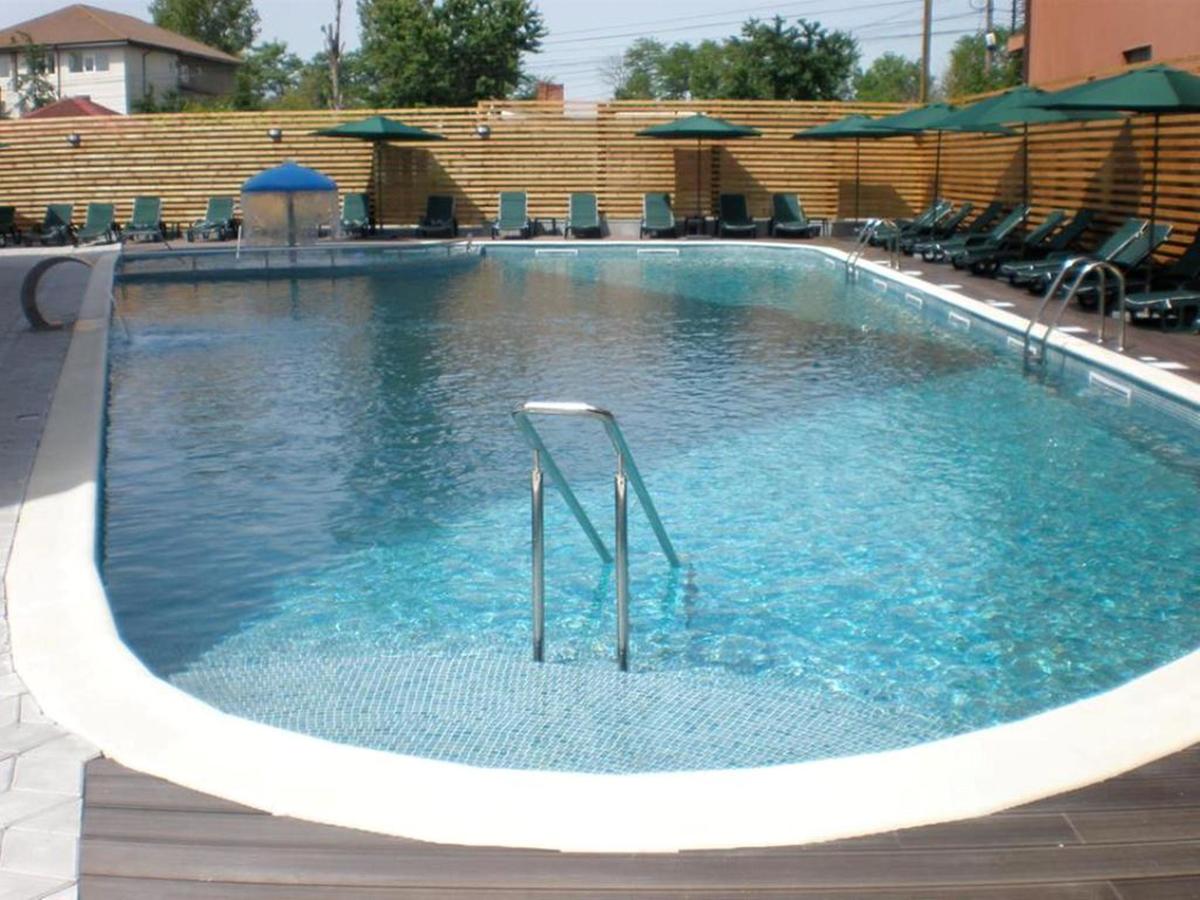 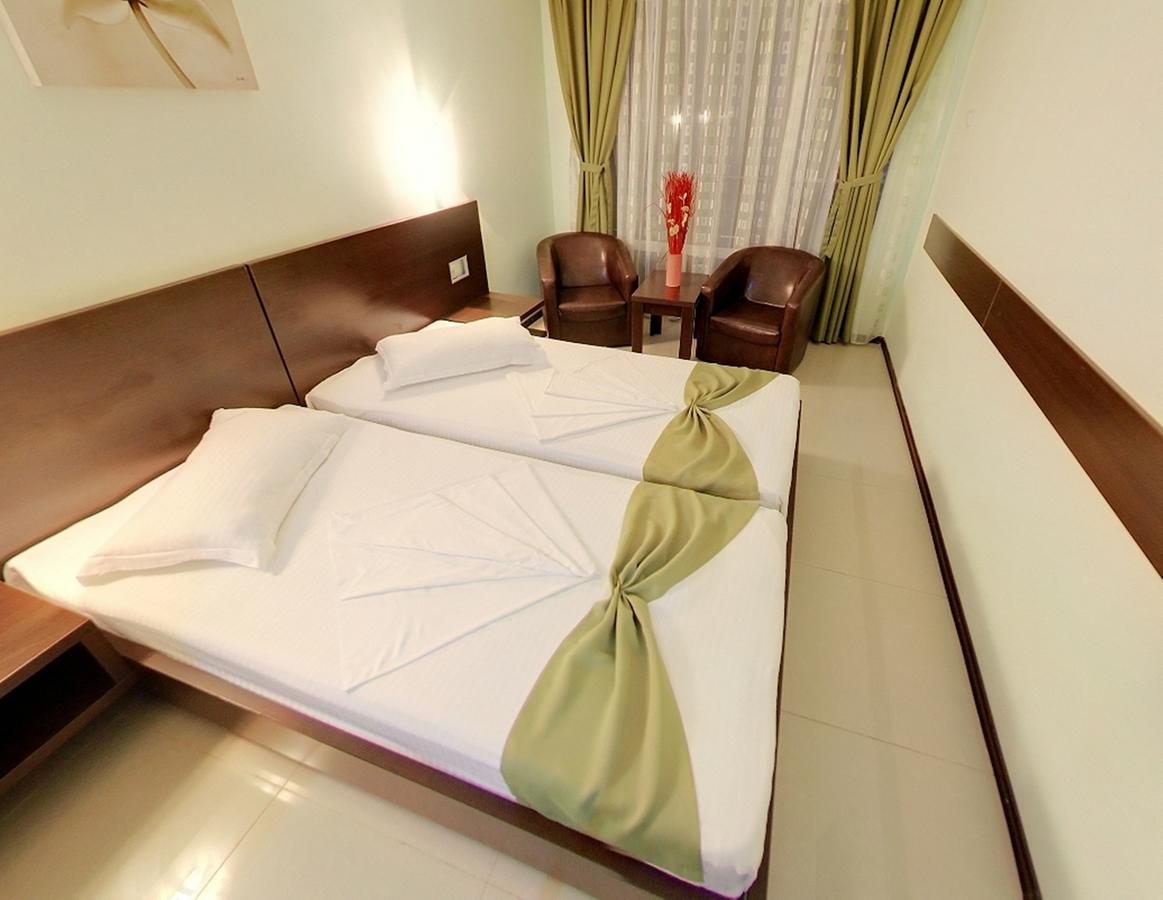 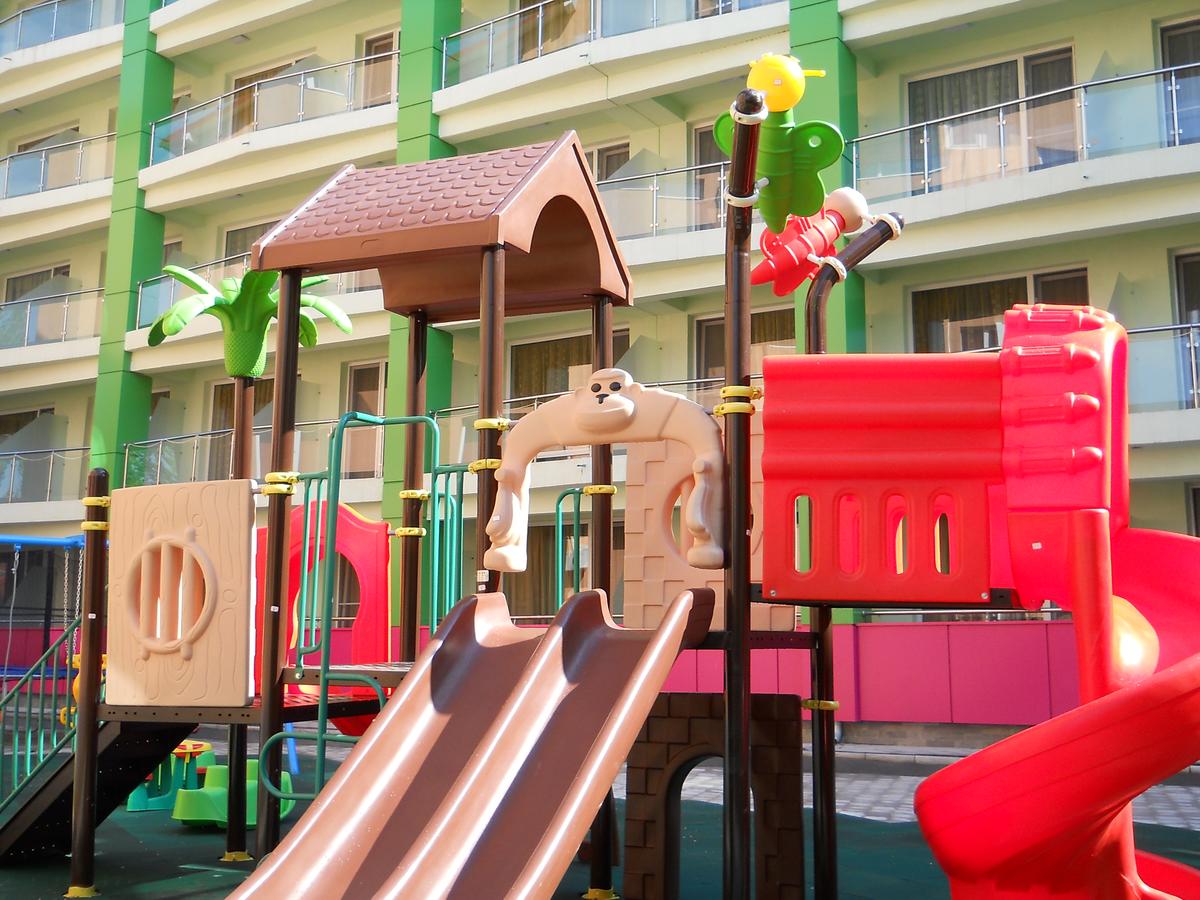 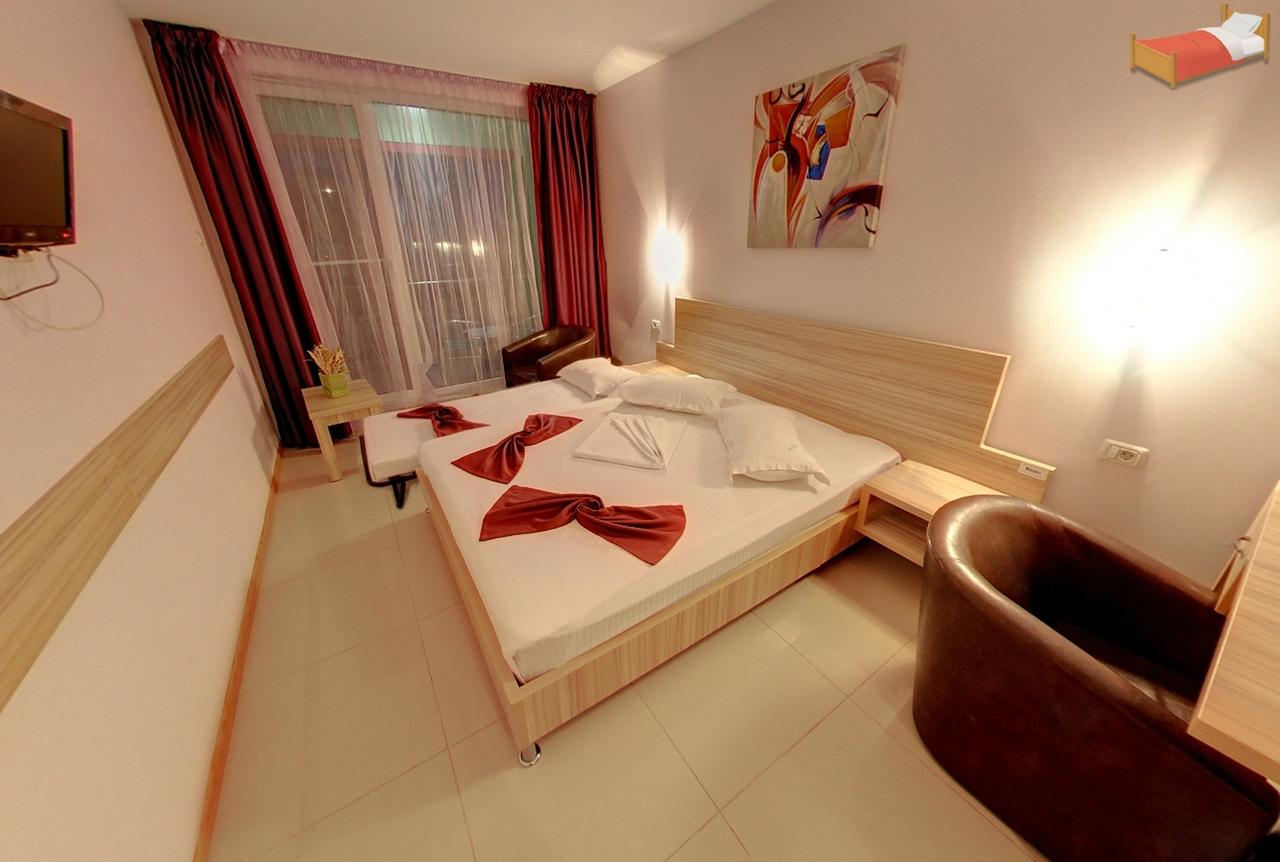 